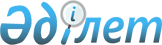 Еуразиялық экономикалық одақ шеңберінде медициналықбұйымдар айналысын реттеудің ортақ тәсілдемелерін қалыптастыру жөніндегі жұмыс тобының құрамына өзгерістер енгізу туралыЕуразиялық экономикалық комиссия Алқасының 2016 жылғы 26 қаңтардағы № 8 өкімі.
      ЗҚАИ-ның ескертпесі!
      Шешім 08.02.2016 күшіне енді - Еуразиялық экономикалық комиссияның Сайты.
      1. Еуразиялық экономикалық комиссия Алқасының 2015 жылғы 9 маусымдағы № 51 өкімімен бекітілген Еуразиялық экономикалық одақ  шеңберінде медициналық бұйымдар айналысын реттеудің ортақ тәсілдемелерін  қалыптастыру жөніндегі жұмыс тобының құрамына мынадай өзгерістер енгізілсін:
            а) жұмыс тобының құрамына мына адамдар енгізілсін:
      б) жұмыс тобының құрамынан М.А. Жаңабергенова, Ә.М. Нугуспанова шығарылсын.
      2. Осы Өкім Еуразиялық экономикалық одақтың ақпараттық-телекоммуникациялық "Интернет" желісіндегі ресми сайтында жарияланған күнінен бастап күнтізбелік 10 күн өткен соң күшіне енеді. 
					© 2012. Қазақстан Республикасы Әділет министрлігінің «Қазақстан Республикасының Заңнама және құқықтық ақпарат институты» ШЖҚ РМК
				
                         Беларусь Республикасынан
                         Беларусь Республикасынан
                         Беларусь Республикасынан
                         Беларусь Республикасынан
                         Беларусь Республикасынан
Шумко
Татьяна Анатольевна
Шумко
Татьяна Анатольевна
-
-
Беларусь Республикасы Стандарттау жөніндегі мемлекеттік комитеті "Беларусь мемлекеттік метрология институты" республикалық унитарлық кәсіпорын секторының бастығы
                          Қазақстан Республикасынан
                          Қазақстан Республикасынан
                          Қазақстан Республикасынан
                          Қазақстан Республикасынан
                          Қазақстан Республикасынан
Даңғылова
Әсел Сағидоллақызы
Даңғылова
Әсел Сағидоллақызы
Даңғылова
Әсел Сағидоллақызы
-
Қазақстан Республикасы "Атамекен" ұлттық кәсіпкерлер палатасы Экономикалық интеграция департаментінің сарапшысы
Елікбаев
Қуаныш Нұрланұлы
Елікбаев
Қуаныш Нұрланұлы
Елікбаев
Қуаныш Нұрланұлы
-
Қазақстан Республикасы Ұлттық экономика министрлігінің Халықаралық экономикалық интеграция департаменті ЕурАзЭО және Кеден одағының жұмыс істеу мәселелері бойынша басқарманың басшысы
Нұрхан
Сабина Ақеділқызы
Нұрхан
Сабина Ақеділқызы
Нұрхан
Сабина Ақеділқызы
-
Қазақстан Республикасы Ұлттық экономика министрлігінің Халықаралық экономикалық интеграция департаменті ЕурАзЭО және Кеден одағының жұмыс істеу мәселелері бойынша басқарманың бас сарапшысы
                     Қырғыз Республикасынан
                     Қырғыз Республикасынан
                     Қырғыз Республикасынан
                     Қырғыз Республикасынан
                     Қырғыз Республикасынан
Абалиева 
Айнура Имамазановна
-
-
-
Қырғыз Республикасы Денсаулық сақтау министрлігінің жанындағы Дәрілік қамтамасыз ету және медициналық техника департаменті Медициналық техника комитетінің бас маманы
Джусупова
Джаныл Джусуповна
-
-
-
Қырғыз Республикасы Денсаулық сақтау министрлігінің жанындағы Дәрілік қамтамасыз ету және медициналық техника департаменті бас директорының бірінші орынбасары
Килин
Александр Лазаревич
-
-
-
Қырғыз Республикасы Денсаулық сақтау министрлігінің жанындағы Дәрілік қамтамасыз ету және медициналық техника департаменті медициналық техниканы ұтымды пайдалану секторының меңгерушісі
Огай
Владислав Владимирович
-
-
-
Қырғыз Республикасы Денсаулық сақтау министрлігінің жанындағы Дәрілік қамтамасыз ету және медициналық техника департаменті Медициналық техника комитетінің төрағасы
Урмамбетова
Жумакан Самыйбековна
-
-
-
Қырғыз Республикасы Денсаулық сақтау министрлігінің жанындағы Дәрілік қамтамасыз ету және медициналық техника департаменті сертификаттау бөлімінің меңгерушісі;
      Еуразиялық экономикалық комиссия      Алқасының Төрағасы                               В. Христенко
